Document 4 : Géographie : Espaces urbains : acteurs et enjeuxTitre : Le rang de Paris, selon les critères d’un classement des villes mondiales (2018)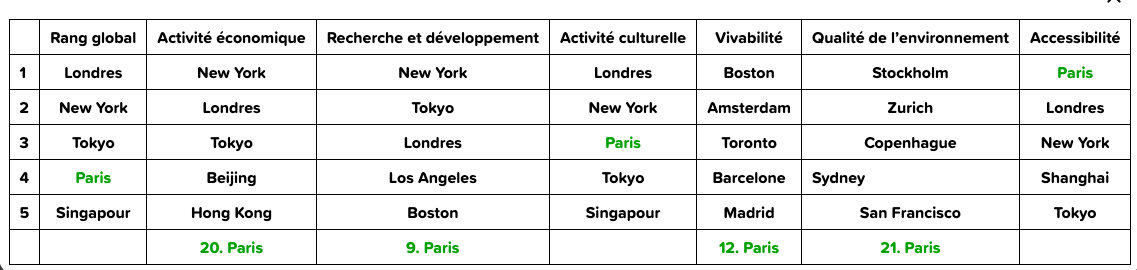 D’après, Michael Batty, Peter Hall, Allen J. Scott, Saskia Sassen, Global City Power Index, 2018, 